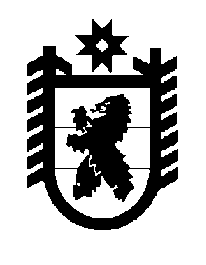 Российская Федерация Республика Карелия    ПРАВИТЕЛЬСТВО РЕСПУБЛИКИ КАРЕЛИЯРАСПОРЯЖЕНИЕот  22 августа 2018 года № 553р-Пг. Петрозаводск  В целях организации разработки комплексного плана реализации концепции развития ранней помощи в Республике Карелия на период 
до 2020 года:1. Образовать межведомственную рабочую группу по разработке комплексного плана реализации концепции развития ранней помощи 
в Республике Карелия на период до 2020 года (далее – рабочая группа).2. Утвердить прилагаемый состав рабочей группы.3. Организационное обеспечение деятельности рабочей группы возложить на Министерство образования Республики Карелия.
           Глава Республики Карелия                                                              А.О. ПарфенчиковУтвержден распоряжением ПравительстваРеспублики Карелия от 22 августа 2018 года № 553р-ПСостав межведомственной рабочей группы по разработке комплексного 
плана реализации концепции развития ранней помощи 
в Республике Карелия на период до 2020 года___________Подсадник Л.А.–заместитель Премьер-министра Правительства Республики Карелия по социальный вопросам, руководитель рабочей группыБалгачев А.В.–начальника отдела Министерства образования Республики Карелия, секретарь рабочей группы Члены рабочей группы:Члены рабочей группы:Члены рабочей группы:Аксентьева Е.И.–главный внештатный детский специалист Министерства здравоохранения Республики Карелия (по согласованию)Васильева Т.В.–первый заместитель Министра образования Республики КарелияГромова М.Г.–главный специалист Министерства здравоохранения Республики КарелияЛузгина В.Е.–заместитель начальника управления – начальник отдела Министерства финансов Республики Карелия Минина В.В.–начальник отдела Министерства социальной защиты Республики Карелия Никитина С.Е.–руководитель бюро медико-социальной экспертизы № 7 (для освидетельствования лиц в возрасте 
до 18 лет) федерального казенного учреждения «Главное бюро медико-социальной экспертизы по Республике Карелия» Министерства труда и социальной защиты Российской Федерации 
(по согласованию) 